一般社団法人技術士リングネット第1回　「もっとビジネス研究会(名称決定)」　のご案内名称を標記のように決定いたしました。ご清祥のこととお喜び申し上げます。さて、ご案内のとおり「第1回もっとビジネス研究会」を開催いたします。ご返信は、下記の内容でお知らせいただけますようお願いいたします。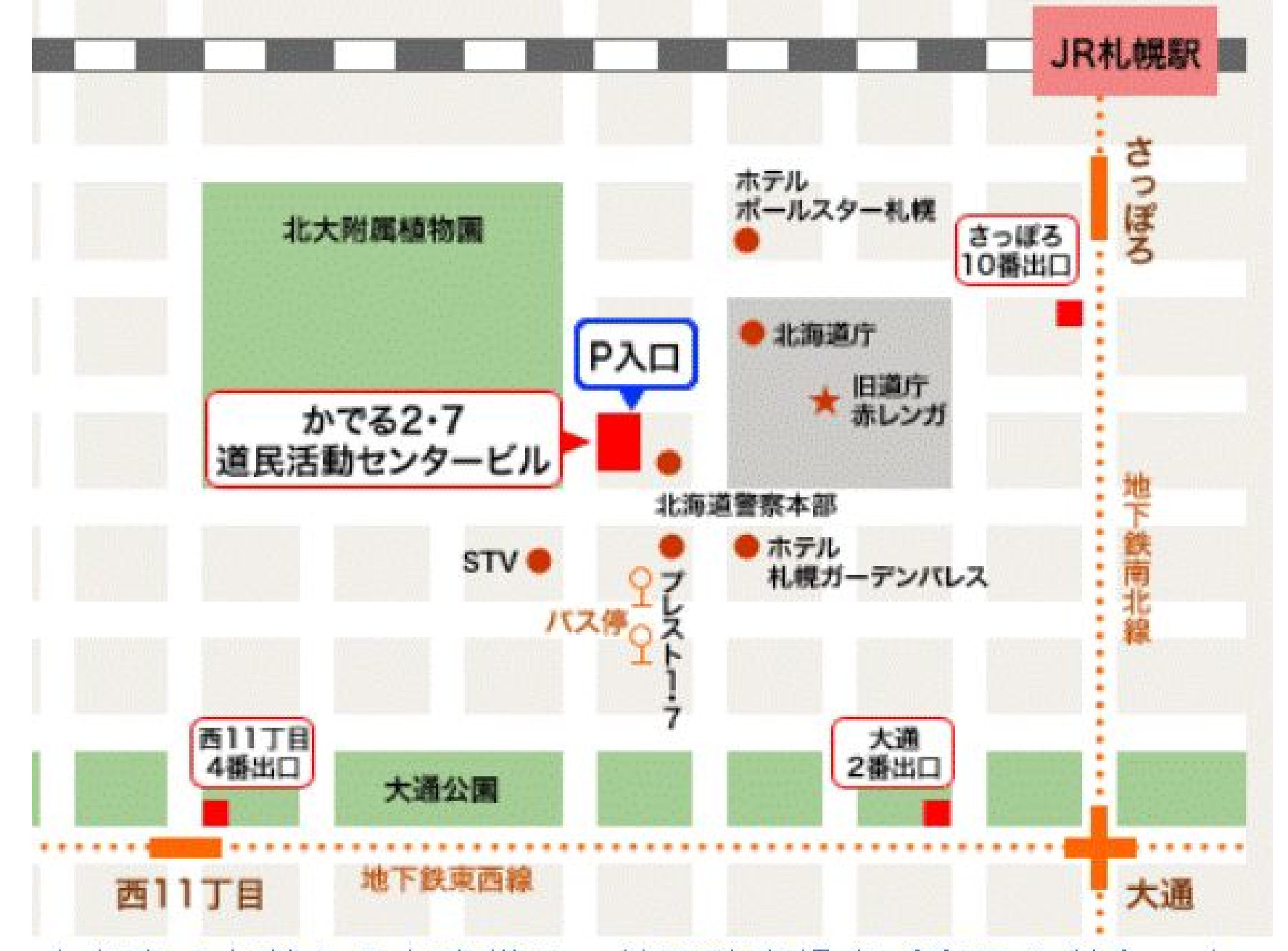 　　　　　　　　　　　　　　　　　　記日　時　：平成25年７月23日(火)　18：30～20：00場　所　：「かでる27」　710会議室　　　　　中央区北２西７（植物園前）　　＊会場がエルプラザから変更になりました。18：30～19：15　　　話題提供　　相内　俊一　氏小樽商科大学　特認名誉教授　NPO法人　ソーシャルビジネス推進センター　代表理事話　題：　「アベノミクスと経営者の覚悟」19：15～20：30　　ケース・スタディー　（全員参加グループ方式）　　　テーマ：　話題提供を受けて　「アベノミクスとわれらの課題」　　　締め切りは、7月19日（金）といたします申込書　　「第１回もっとビジネス研究会」のご案内　　( 7月23日（火）)　連絡先(事務局)　一般社団法人技術士リングネット　Fax:011‐699‐6429　 e-Mail:sap.office@pe-ringnet.or.jp専務理事　松井義孝 (技術士/MBA/Ph.D)　　常務理事　須川清一 (技術士/MBA)今後予定：　　次回（第2回）予定　8月27日（火）18：30～　かでる27（710会議室）　　　　　　　　　　　　　　　　　　　　　　　　　　　　　北2西7（植物園前）　　　　　　　　　 　　　　　　　話題提供予定者　小樽商科大学教授　　玉井　健一氏「北海道のイノベーションを考える　（仮題）」　　　　　　　　　次々回（第3回）予定　9月24日（火）18：30～　札幌エルプラザ[札幌駅北口]　　　　　　　　　　　　　　　話題提供予定者　　未定　　　第１回　もっとビジネス研究会　参加申込書　７月23日（火）　　　　　　　　　　　　　　　　　　　　　　　　　　　　　　　　　前回参加者は、お名前のみの記載で結構です。（ふりがな）お名前（　　　　　　　　　　　　　　　　　　　　　　）　　　　　　　　　　　　　　　　　　　　　　　　所属名電話番号E―Mail情報交換会の参加　　　　　　参加する　　　　　　　　　　　　　参加しない